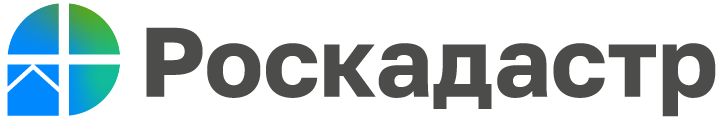 Филиал ППК «Роскадастр» по Волгоградской области проводит антикоррупционные мероприятияФилиал ППК «Роскадастр» по Волгоградской области уделяет особое внимание профилактическим мероприятиям в сфере противодействия коррупции, реализуя различные формы и методы выявления коррупционных рисков. Принимаемые меры направлены на повышение правовой защиты граждан при получении государственных услуг в сфере недвижимости. Со специалистами Филиала проводится обучение вопросам противодействия коррупции. Сотрудникам разъясняются нормы законодательства и доводится информация о мерах ответственности за коррупционные действия. Совершенствуется работа по качественному обеспечению доступности оказания государственных услуг населению. Строгое распределение полномочий (обязанностей) специалистов при выполнении функций обработки заявлений и запросов позволяет повысить уровень контроля за качеством работы.Филиал ППК «Роскадастр» по Волгоградской области уделяет особое внимание развитию «бесконтактных технологий», что так же снижает коррупционные риски и минимизирует влияние «человеческого фактора». Граждане и юридические лица могут получить услуги в электронном виде через портал Росреестра, официальный сайт Роскадастра, портал Госуслуг.Обращаем внимание, что жители региона могут сообщать о коррупционных правонарушениях при получении государственных услуг Росреестра в филиале ППК «Роскадастр» по Волгоградской области следующими удобными способами:– оставить сообщение на телефон доверия: 8-800-100-18-18 (доступен круглосуточно); – позвонить по телефону в филиал ППК «Роскадастр» по Волгоградской области: 8 (8442) 60-24-40 (доб. 2222);– направить обращение почтовым отправлением по адресу: 400002, 
г. Волгоград, ул. Тимирязева, д. 9;– направить обращение по электронной почте: tgsuchkova@34.kadastr.ru;– написать обращение на официальном сайте Роскадастра (регион – Волгоградская область).Конфиденциальность поступившего обращения гарантируется. Обращаем внимание, что не регистрируются и не рассматриваются обращения, не касающиеся коррупционных действий специалистов ведомства, анонимные обращения, обращения, не содержащие почтового адреса или адреса электронной почты, по которому должен быть направлен ответ.Ответы на остальные вопросы, связанные с получением услуг Росреестра, можно получить по номеру телефона Ведомственного центра телефонного обслуживания: 
8-800-100-34-34.С уважением, Голикова Евгения Валерьевна, специалист по взаимодействию со СМИ Роскадастра по Волгоградской областиTel: 8 (8442) 60-24-40 (2307)e-mail: ekz_34@mail.ruМы ВКонтакте, Одноклассники, Телеграм